WRITING (24.3.20)Writing for today. We are still concentrating on our RECOUNT writing so remember your time words.The title for today’s piece of writing is ‘Mt First Day of Not Being At School.’Remember you have to create a picture of your writing when you are finished. It should be a detailed drawing of something you have mentioned in your recount.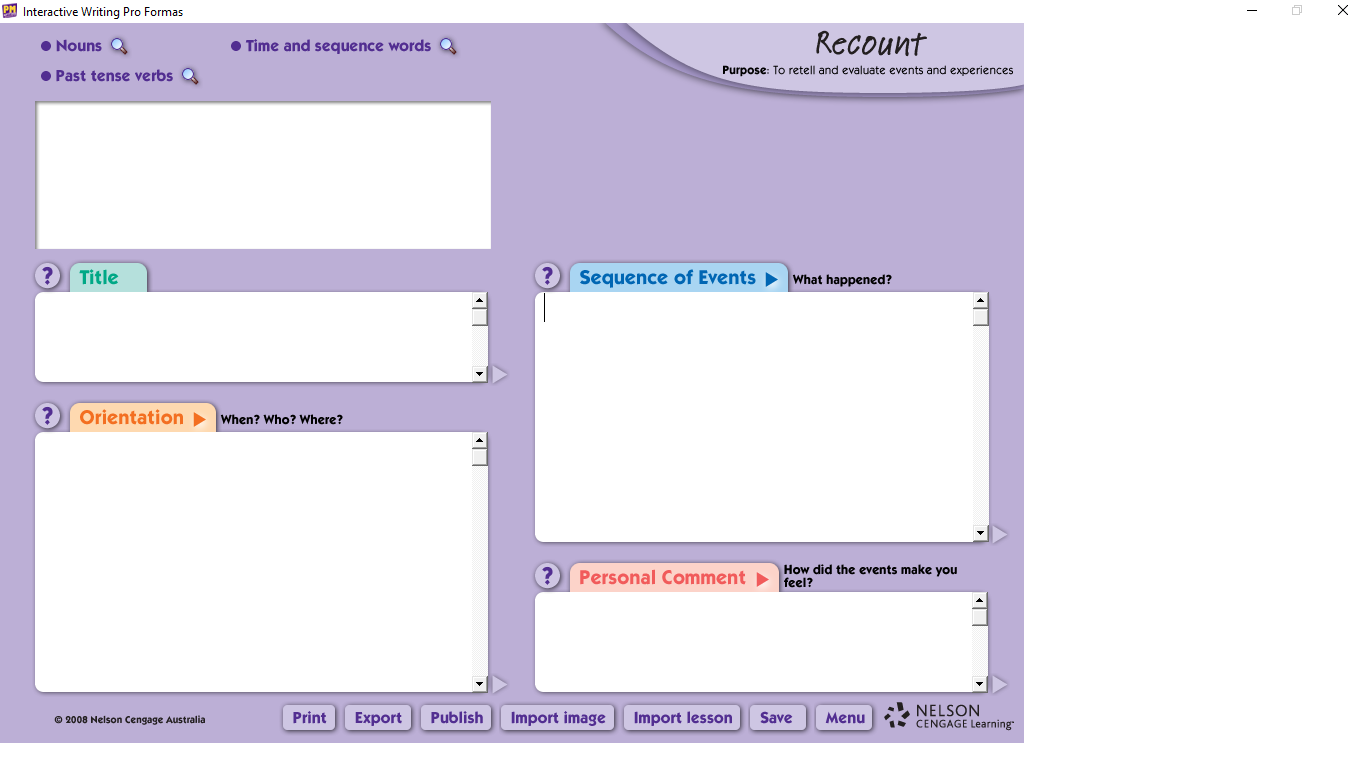 